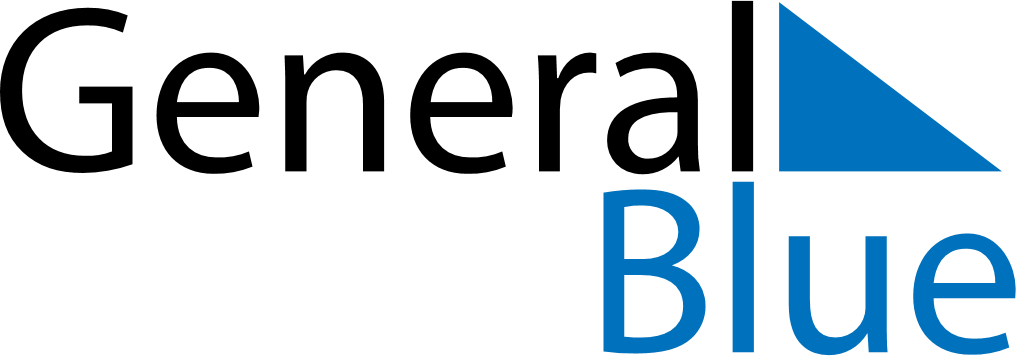 November 2024November 2024November 2024November 2024November 2024November 2024Orsta, More og Romsdal, NorwayOrsta, More og Romsdal, NorwayOrsta, More og Romsdal, NorwayOrsta, More og Romsdal, NorwayOrsta, More og Romsdal, NorwayOrsta, More og Romsdal, NorwaySunday Monday Tuesday Wednesday Thursday Friday Saturday 1 2 Sunrise: 8:08 AM Sunset: 4:29 PM Daylight: 8 hours and 21 minutes. Sunrise: 8:11 AM Sunset: 4:26 PM Daylight: 8 hours and 15 minutes. 3 4 5 6 7 8 9 Sunrise: 8:14 AM Sunset: 4:23 PM Daylight: 8 hours and 9 minutes. Sunrise: 8:16 AM Sunset: 4:21 PM Daylight: 8 hours and 4 minutes. Sunrise: 8:19 AM Sunset: 4:18 PM Daylight: 7 hours and 58 minutes. Sunrise: 8:22 AM Sunset: 4:15 PM Daylight: 7 hours and 52 minutes. Sunrise: 8:25 AM Sunset: 4:12 PM Daylight: 7 hours and 47 minutes. Sunrise: 8:28 AM Sunset: 4:09 PM Daylight: 7 hours and 41 minutes. Sunrise: 8:31 AM Sunset: 4:07 PM Daylight: 7 hours and 35 minutes. 10 11 12 13 14 15 16 Sunrise: 8:34 AM Sunset: 4:04 PM Daylight: 7 hours and 30 minutes. Sunrise: 8:37 AM Sunset: 4:01 PM Daylight: 7 hours and 24 minutes. Sunrise: 8:39 AM Sunset: 3:59 PM Daylight: 7 hours and 19 minutes. Sunrise: 8:42 AM Sunset: 3:56 PM Daylight: 7 hours and 13 minutes. Sunrise: 8:45 AM Sunset: 3:54 PM Daylight: 7 hours and 8 minutes. Sunrise: 8:48 AM Sunset: 3:51 PM Daylight: 7 hours and 2 minutes. Sunrise: 8:51 AM Sunset: 3:49 PM Daylight: 6 hours and 57 minutes. 17 18 19 20 21 22 23 Sunrise: 8:54 AM Sunset: 3:46 PM Daylight: 6 hours and 52 minutes. Sunrise: 8:57 AM Sunset: 3:44 PM Daylight: 6 hours and 47 minutes. Sunrise: 8:59 AM Sunset: 3:41 PM Daylight: 6 hours and 42 minutes. Sunrise: 9:02 AM Sunset: 3:39 PM Daylight: 6 hours and 36 minutes. Sunrise: 9:05 AM Sunset: 3:37 PM Daylight: 6 hours and 31 minutes. Sunrise: 9:08 AM Sunset: 3:35 PM Daylight: 6 hours and 27 minutes. Sunrise: 9:10 AM Sunset: 3:32 PM Daylight: 6 hours and 22 minutes. 24 25 26 27 28 29 30 Sunrise: 9:13 AM Sunset: 3:30 PM Daylight: 6 hours and 17 minutes. Sunrise: 9:16 AM Sunset: 3:28 PM Daylight: 6 hours and 12 minutes. Sunrise: 9:18 AM Sunset: 3:26 PM Daylight: 6 hours and 8 minutes. Sunrise: 9:21 AM Sunset: 3:25 PM Daylight: 6 hours and 3 minutes. Sunrise: 9:23 AM Sunset: 3:23 PM Daylight: 5 hours and 59 minutes. Sunrise: 9:26 AM Sunset: 3:21 PM Daylight: 5 hours and 55 minutes. Sunrise: 9:28 AM Sunset: 3:19 PM Daylight: 5 hours and 51 minutes. 